
 MAGNER 152                                      מכונה קומפקטית לספירה ,מיון ואיתור שטרות מזויפים.מכונה בעלת 2 תאים TOW POKETתא הזנה עד 500 שטרותתא נדחים עד 100 שטרותתא יציאה 200 שטרותסוגי בדיקה  : UV,MG,MT,IRR,IRT,CISניתן לבצע ספירה של סוגי ערכים שונים בו זמנית(MIX )סופר עד 1200 שטרות בדקה בזמן 3 מהירויות ספירהמסך נגיעה גדול וברור [TFT]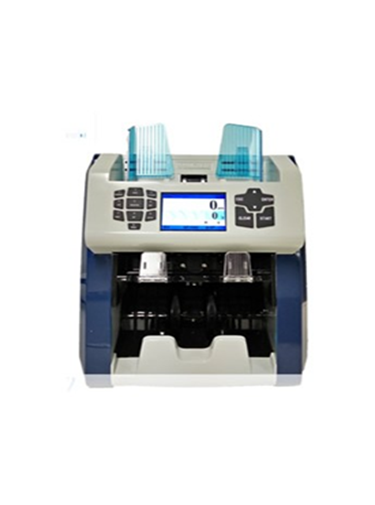 ניתן להוסיף עד סה"כ 20 סוגי מטבע סוגי בדיקה : UV,MG,MT,IRR,IRT,CISאופציה – צג לקוח חיצוני אופציה מדפסת חיצונית להדפסת מספרי השטרותמכונה קומפקטית וידידותית למשתמשגובה 330 מ"מרוחב 330 מ"מעומק 315 מ"ממשקל-15 ק"ג